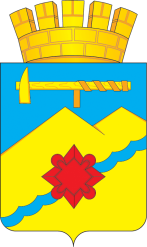 МУНИЦИПАЛЬНОЕ ОБРАЗОВАНИЕГОРОД МЕДНОГОРСК ОРЕНБУРГСКОЙ ОБЛАСТИП Р О Т О К О Лзаседания городской межведомственной комиссии по противодействию злоупотреблению наркотическими средствами и их незаконному обороту 04.04.2018                                                                                                                                  № 1Председательствующий: Сердюк И.М.Секретарь: Иноземцева Ю.Д.Присутствовали:Отсутствовали:Повестка дня:1. Об итогах реализации в 2017 году мероприятий подпрограммы «Профилактика наркомании в Оренбургской области» государственной программы «Обеспечение общественного порядка и противодействие преступности в Оренбургской области» на 2014-2020 годы;2.  Об итогах мониторинга наркоситуации в Оренбургской области в 2017 году.СЛУШАЛИ:Тельманова М.В.: В 2017 году деятельность ОП МОМВД России «Кувандыкский» по линии НОН осуществлялась в соответствии с действующим законодательством и нормативными актами, приказами и указаниями МВД РФ, УМВД по Оренбургской области. В целях повышения результатов оперативно – служебной деятельности поданной линии работы с личным составом ОП МОМВД России «Кувандыкский» регулярно проводятся занятия по методам выявления и документирования преступлений, связанных с НОН, ежедневно проводятся инструктажи сотрудников ОВД и других наружных служб на выявление лиц склонных к употреблению наркотических средств, хранящих наркотические средства, психотропные вещества, судимых за данный вид преступления  и  состоящих на учетах в ОП МОМВД России «Кувандыкский».Проводились профилактические и оперативно розыскные мероприятия по выявлению лиц изготавливающих, употребляющих и распространяющих наркотические средства.Так за отчетный период 2017 года сотрудниками ОП МОМВД России «Кувандыкский» выявлено 16 фактов незаконного хранения наркотических средств.   Возбужденно 16 уголовных дел (АППГ 17) из них:- по ч. 1 ст. 228 УК РФ возбуждено – 6 уголовных дел;- по ч. 2 ст. 228 УК РФ возбуждено – 7 уголовных дел;- по п. «г» ч. 4 ст. 228.1 УК РФ возбуждено – 2 уголовных дела;-по п. «б» ч. 2 ст. 228.1 УК РФ возбуждено – 1 уголовное дело.Расследовано 10 уголовных дел (АППГ-10).За отчетный период сотрудниками ОП МОМВД России «Кувандыкский» из незаконного оборота наркотических средств изъято 3345,39 грамм каннабиса (марихуаны), 23,61 грамма гашишного масла и 1,08 грамма синтетического наркотика. Так же следует отметить, что за истекший период 2017 года повысились показатели привлечения лиц к административной ответственности по линии НОН-13 (АППГ-3). К административной ответственности за употребление наркотических средств без назначения врача поч.1ст. 6.9 КоАП РФ привлечено 10 человека (АППГ-3); к административной ответственности за уклонение от прохождения диагностики, профилактических мероприятий, лечения от наркомании и (или) медицинской и (или) социальной реабилитации в связи с потреблением наркотических средств или психотропных веществ без назначения врача по ст. 6.9.1 КоАП РФ привлечено2 человека (АППГ-0); за нарушение в сфере обращения прекурсоров наркотических средств и психотропных веществ, связанная с приобретением, хранением, учетом, отпуском, распределением, использованием и уничтожением привлечено к административной ответственности 1 юридическое лицо (АППГ-0) по ч.3 ст. 6.16 КоАП РФ.Зарегистрировано 15 наблюдательных дел (5 дел в отношении лиц привлеченных к административной ответственности в 2017г.) в отношении лиц, на которых судом возложена обязанность пройти диагностику, профилактические мероприятия, лечение от наркомании и (или) медицинскую и (или) социальную реабилитацию в связи с потреблением наркотических средств или психотропных веществ без назначения врача. Согласно совместно разработанному Алгоритму взаимодействия ОП МО МВД России «Кувандыкский» и ГБУЗ «ГБ» г. Медногорск «По обеспечению контроля за исполнением судебных решений о лечении лиц, страдающих наркоманией» осуществляется регулярный контроль, за указанной категорией граждан.На учете у врача нарколога состоит 6человек(лица, на которых судом возложена обязанность пройти диагностику и профилактические мероприятия в связи с потреблением наркотических средств и психотропных веществ в ГБУЗ «ГБ» г. Медногорска), указанные лица поставлены на данный наркологический учет впервые. В целях выявления и пресечения действий лиц, проживающих на территории города Медногорска, размещающих в сети интернет информацию о продаже наркотических и психотропный веществ, группой по контролю за оборотом наркотиков регулярно осуществляется мониторинг сети интернет. Также в целях выявления рекламы сайтов распространяющих наркотические средства на территории г. Медногорск, на постоянной основе осуществляются визуальный осмотр фасадов зданий, сооружений, частных домов, заборов, при обнаружении рекламы, частным лицам, либо организациям выдается предписание о принятии мер по устранению обстоятельств способствовавших совершению преступления, надписи закрашиваются. В 2017 году было выявлено 3 подобных надписи, которые в установленные сроки были уничтожены.Постоянная работа и особое внимание уделяется выявлению лиц занимающихся организацией и содержанием наркопритонов, в настоящее время информации о лицах содержащих наркопритоны не получено.Также постоянная работа ведется в отношении лиц занимающихся сбытом наркотических средств, а также выявлению фактов склонения к потреблению наркотических средств. Под контролем и ежедневными проверками находятся увеселительно – питейные заведения: «Берлога» - ул. Советская 10, «Пивная кружка»- ул. Оренбургская, 6, «Пивкофф»-ул. М. Горького 1 «А», «Атмосфера»- ул. Кирова 2 «А».Проведены следующие оперативно – профилактические мероприятия:С 13 марта по 24 марта 2017 года проведена Общероссийская акция «Сообщи, где торгуют смертью»;С 17 апреля по 26 апреля 2017 года проведена оперативно –профилактическая операция «Дети России-2017» Iэтап;С 10 мая по 26 мая 2017 года была проведена оперативно- профилактическая операция «Азиатский заслон-2017» в три этапа;С 01 июня по 26 июня 2017 года были проведены профилактические мероприятия антинаркотической направленности в рамках областного антинаркотического месячника;С 13 июня по 15 июля 2017 года оперативно-профилактическая операция «Мак-2017»(1 этап);С 17 июля по 26 июля 2017 года оперативно-профилактическая мероприятие «РОСТОК»;С 01 августа по 30 сентября 2017 года оперативно-профилактическая операция «Мак-2017»(2 этап);С 09 октября по 13 октября  2017 года международная антинаркотическая операция «Канал-Волжский рубеж»;С 13 ноября по 24 ноября 2017 года проведена Общероссийская акция «Сообщи, где торгуют смертью»II этап;С 13 ноября по 22ноября 2017 года проведена оперативно –профилактическая операция «Дети России-2017» IIэтап;С 23 ноября по 30ноября 2017 года проведена оперативно –профилактическая операция «Притон».Снижение обусловлено тем, что в настоящее время, на обслуживаемой территории ОП МОМВД России «Кувандыкский», набирают спрос наркотические средства синтетического происхождения, приобретение данных наркотических средств осуществляются с помощью новых технологий, путем тайников закладок. Выявление и документирование данных преступлений требуют временных затрат. Тем самым наркотические средства растительного происхождения отходят на второй план. За прошедший период 2018 года деятельность ОП МОМВД России «Кувандыкский» по линии незаконного оборота наркотиков осуществлялась в соответствии с действующим законодательством и нормативными актами, приказами и указаниями МВД РФ, УМВД по Оренбургской области. В целях повышения результатов оперативно – служебной деятельности по данной линии работы с личным составом ОП МОМВД России «Кувандыкский» регулярно проводятся занятия по методам выявления и документирования преступлений, связанных с незаконным оборотом наркотиков, ежедневно проводятся инструктажи сотрудников ОВД и других наружных служб на выявление лиц склонных к употреблению наркотических средств, хранящих наркотические средства, судимых за данный вид преступления  и  состоящих на учетах в ОП МОМВД России «Кувандыкский».На регулярной основе обеспечена работа телефонов доверия для граждан.На территории обслуживания ОП МОМВД России «Кувандыкский» проводилась проверка20 лиц ранее привлекаемых к уголовной и административной ответственности по линии НОН, а также лиц подозреваемых в употреблении наркотических веществ. Проводились профилактические и оперативно розыскные мероприятия по выявлению лиц изготавливающих, употребляющих и распространяющих наркотические средства.К административной ответственности за уклонение от прохождения диагностики, профилактических мероприятий, лечения от наркомании и (или) медицинской и (или) социальной реабилитации в связи с потреблением наркотических средств или психотропных веществ без назначения врача по ст. 6.9.1 КоАП РФ привлечен 1гражданин(АППГ-1); к административной ответственности за хранение наркотических средств ст. 6.8 КоАП РФпривлечен 1 гражданин (АППГ-0).В первом квартале было зарегистрировано 19 наблюдательных дел в отношении лиц, на которых судом возложена обязанность пройти диагностику, профилактические мероприятия, лечение от наркомании и (или) медицинскую и (или) социальную реабилитацию в связи с потреблением наркотических средств или психотропных веществ без назначения врача. Согласно совместно разработанному Алгоритму взаимодействия ОП МОМВД России «Кувандыкский» и ГБУЗ «ГБ» г. Медногорск «По обеспечению контроля за исполнением судебных решений о лечении лиц, страдающих наркоманией» осуществляется регулярный контроль, за указанной категорией граждан. По постановлению мирового суда в отношении 4 лиц вынесено решение о прекращении прохождения данной обязанности в связи с истечением двух лет с момента возложения обязанности. На конец квартала на учете состоит 15 человек, 3 – находятся в местах лишения свободы, 6 – проходят диагностику и регулярное посещают врача, 6 – уклоняются от прохождения возложенной обязанности, в отношении них возбуждено административное производство.В целях выявления и пресечения действий лиц, проживающих на территории города Медногорска, размещающих в сети интернет информацию о продаже наркотических и психотропный веществ, группой по контролю за оборотом наркотиков регулярно осуществляется мониторинг сети интернет. По информации сотрудника администрации МО г. Медногорск выявлен 1 сайт, который рекламировал продажу наркотических средств, также выявлено 3 блогера в канале «Ютуб» рекламирующих наркотические средства, в Роскомнадзор по обнаруженным запрещенным сайтам направлена информация на их блокирование. Постоянная работа и особое внимание уделяется выявлению лиц занимающихся организацией и содержанием наркопритонов, в настоящее время информации о лицах содержащих наркопритоны не получено.Также постоянная работа ведется в отношении лиц занимающихся сбытом наркотических средств, а также выявлению фактов склонения к потреблению наркотических средств. Под контролем и ежедневными проверками находятся увеселительные – питейные заведения: «Атмосфера», «Шашлычный рай».С 12 марта по 23 марта 2018 года проведена Общероссийская акция «Сообщи, где торгуют смертью»Iэтап.С 01 апреля по 10 апреля 2018 года проходит оперативно –профилактическая операция «Дети России-2018» Iэтап.В ходе проведенного анализа оперативной обстановки установлено, что в настоящее время, на обслуживаемой территории ОП МОМВД России «Кувандыкский», набирают спрос наркотические средства синтетического происхождения, приобретение данных наркотических средств осуществляются с помощью новых технологий, путем тайников закладок. Выявление и документирование данных преступлений требуют временных затрат. Тем самым наркотические средства растительного происхождения отходят на второй план. В настоящее время сотрудниками группы по контролю за оборотом наркотиков ОП МОМВД России «Кувандыкский» брошены все силы на выявление и документирование преступления в сфере НОН синтетического происхождения. Имеется информация, которая находится на стадии реализации. С целью улучшения результатов оперативно-розыскной деятельности группой по контролю за оборотом наркотиков планируется проведение комплекса ОРМ, направленных на изобличение и задержания с поличным лиц, занимающихся сбытом наркотических средств синтетического происхождения через сеть интернет.Никитину Г.М.: В образовательных учреждениях г. Медногорска  ведется совместная работа со всеми службами профилактики по противодействию наркомании и незаконному обороту наркотиков. При проведении мероприятий, направленных на профилактику, выявление и предупреждение наркомании среди несовершеннолетних, образовательные учреждения тесно взаимодействуют со всеми заинтересованными ведомствами и службами:- МУЗ «Центральная городская больница г. Медногорска»;- отделом внутренних дел по МО г. Медногорска;- Кувандыкским МРО Управления Федеральной службы РФ по контролю за оборотом наркотиков по Оренбургской области;- отделом культуры администрации г. Медногорска;- комитетом по физической культуре, спорту, туризму и молодежной политике администрации МО г. Медногорска.Проведены следующие профилактические мероприятия:а) с педагогическими коллективами:- ознакомление с планом антинаркотических мероприятий на 2017год;- распространение памятки «Нет наркотикам»;- Семинар для педагогов «Молодое поколение делает свой выбор» совместно со специалистами Новотроицкого наркологического диспансера;- Круглый стол «Современные подходы пропаганды здорового образа жизни. Ранняя профилактика употребления психоактивных веществ в г. Медногорске»;- заседание методического объединения классных руководителей «Мероприятия по профилактике вредных привычек».б) работа с обучающими:- проведение тематических классных часов «День против курения», «Здоровье-это жизнь», «Личность и алкоголь», «Горькие плоды «сладкой жизни» или о тяжких социальных последствиях употребления наркотиков», «Меры административной и уголовной ответственности в сфере незаконного оборота наркотиков»;- проведение уроков и занятий по программам, направленным на профилактику наркомании и формированию здорового образа жизни: УМК «Все цвета, кроме черного»; «Здоровье» Касаткина В.Н.; Программа «Здоровая  Россия – общее  дело»; Курс по профилактике употребления наркотических и психотропных веществ «Я принимаю вызов!» (авторы-составители Н.И. Цыганкова, О.В.Эрлих) (1 раз в четверть);- демонстрация видеофильмов, социальных и медицинских роликов «Секреты манипуляции. Табак. Алкоголь. Вся правда про Ягуар», «Что такое спайсы и как они убивают», «Вся правда о наркотиках», «Детское время», «Точка», «Запретные игры», «Территория безопасности» и др.;- выставка книг на темы «Алкоголь и здоровье», «Нет наркотикам!», «За здоровый образ жизни»;- беседы «О профилактике алкоголизма и наркомании» по книге Деречи (5-11 классы СОШ № 1);- конкурсы:   рисунков «Как прекрасен этот мир!», «Твой выбор»,   буклетов: «Внимание: наркотики!» (5-9 классы),  городской  конкурс «Нет наркотикам!» (в ЦДО до 25 декабря 2017 года) и участие в областном конкурсе «Нет наркотикам!». По итогам данных конкурсов были оформлены тематические выставки.- Спортивные мероприятия, направленные на пропаганду здорового образа жизни: общешкольные лыжные эстафеты  (СОШ № 7, БООШ), школьные и муниципальные этапы Президентских состязаний и Президентских спортивных игр, «А ну-ка, парни!», «Папа, мама, я – спортивная семья», городская легкоатлетическая эстафета, городской праздник для лагерей дневного пребывания «Стартин», спартакиада допризывной молодежи,  легкоатлетический кросс, участие в городском спортивном празднике «Веселые старты на льду» (СОШ № 1, 2, гимназия);- участие в областных мероприятиях: областной слет «Юнармия», спартакиада допризывной молодежи», обучение в профильных лагерях «Марафон здоровья» и др;- Проведение акции «Сообщи, где торгуют смертью» (март и ноябрь);- акции «Спорт-альтернатива пагубным привычкам»;- Проведение Акции «Стоп ВИЧ/СПИД» (городской конкурс  плакатов, видеороликов "Здоровая молодежь", тестирование , акция "Красная ленточка")С 1 по 7 апреля 2017 года проведена Неделя здоровья. В период с 1 по 26 июня 2017 года в рамках антинаркотического месячника в общеобразовательных организациях  г. Медногорска  была проведена следующая профилактическая работа:1. Размещена  на стендах информация о проведении месячника по профилактике алкоголизма, токсикомании, наркомании и табакокурения среди несовершеннолетних с указанием сведений о должностных лицах органов здравоохранения, управления образования, социальной защиты населения, внутренних дел, комиссии по делам несовершеннолетних и защите их прав  (с указанием телефонов)  для консультирования и оказания всесторонней помощи по вопросам профилактики алкоголизма, токсикомании, наркомании  и  табакокурения.2.  Проведена разъяснительная работа с обучающимися 9 и 11 классов, а также отдыхающими оздоровительных лагерей в рамках  тематических бесед «Мы за жизнь без наркотиков»3. Проведение инструктивных совещаний с администрацией школ и председателями родительских комитетов выпускных классов по вопросам обеспечения безопасности детей и разъяснению ответственности за нарушение  законодательства Российской Федерации  в сфере употребления алкогольной продукции несовершеннолетними.4. Конкурс рисунков,  листовок, стенгазет в лагерях дневного пребывания по теме «Новое поколение выбирает здоровый образ жизни!».	5.  Выставки книг в школьных библиотеках по данной тематике.6. Мероприятия в рамках международного дня борьбы  с наркоманией- 26 июня 2017 года в лагерях дневного пребывания, ДОЛ «Лесные долины».7. Спортивные мероприятия, пропагандирующие здоровый образ жизни.8. Участие в городском спортивном празднике, посвященному Дню России 12 июня.9. Во всех образовательных организациях проведены рейды по местам скопления молодежи, по семьям «соцриска», обучающихся, склонным к девиантному поведению.10. Педагогические и межведомственные рейды в места скопления молодежи.В IV квартале было проведено социально-психологическое тестирование обучающихся общеобразовательных организаций. Из 902 школьников в возрасте от 13 лет и старше (7-11 класс) протестировано 703 обучающихся, 170 человек отказались от прохождения социально-психологического тестирования. С родителями и детьми продолжается работа по разъяснению процедуры тестирования, о необходимости проведения тестирования для ранней профилактики склонности к употреблению  ПАВ и наркотических веществЗа 1 квартал 2018 года были заключены договора о сотрудничестве по профилактике наркомании между образовательными организациями и Областным наркологическим диспансером.В отчетный период проведены следующие мероприятия:- заседание методического объединения классных руководителей «Мероприятия по профилактике вредных привычек».- встреча учащихся с подростковым наркологом Фоминым, на которой была представлена видеопрезентация о разрушающем влиянии наркотиков и алкоголя на организм человека ( в феврале -для 7-9 классов ООШ № 5, 15 марта в СОШ № 2);- Регулярно, один раз в месяц, в школах работают представители ОПДН Санькова Н.А. и Жигулина А.Д., которые проводят профилактическую работу с подростками, как индивидуальные встречи, так и групповые  по теме "Профилактика асоциального поведения подростков";- проведение тематических классных часов «День против курения», «Здоровье-это жизнь», «Личность и алкоголь», «Горькие плоды «сладкой жизни» или о тяжких социальных последствиях употребления наркотиков», «Меры административной и уголовной ответственности в сфере незаконного оборота наркотиков»;- проведение уроков и занятий по программам, направленным на профилактику наркомании и формированию здорового образа жизни: УМК «Все цвета, кроме черного»; «Здоровье» Касаткина В.Н.; Программа «Здоровая  Россия – общее  дело»; Курс по профилактике употребления наркотических и психотропных веществ «Я принимаю вызов!» (авторы-составители Н.И. Цыганкова, О.В.Эрлих) (1 раз в четверть);- Родительский всеобуч  «Профилактика  вредных привычек» (БСШ);- выставка книг на темы «Алкоголь и здоровье», «Нет наркотикам!», «За здоровый образ жизни»;- Спортивные мероприятия, направленные на пропаганду здорового образа жизни: школьные этапы Президентских состязаний и Президентских спортивных игр, «А ну-ка, парни!», «Папа, мама, я – спортивная семья», городские соревнования по легкой атлетике;- Проведение акции «Сообщи, где торгуют смертью» (март).В I квартале 2018 года было завершено социально-психологическое тестирование обучающихся общеобразовательных организаций. Из 902 школьников в возрасте от 13 лет и старше (7-11 класс) протестировано 861 обучающихся, 36 человек отказались от прохождения социально-психологического тестирования. С родителями и детьми продолжается работа по разъяснению процедуры тестирования, о необходимости проведения тестирования для ранней профилактики склонности к употреблению  ПАВ и наркотических веществ1 марта в рамках программы "Молодое поколение делает свой выбор" в СОШ № 7 специалистами Новотроицкого наркологического диспансера проведено социально-психологическое тестирование школьников по методике "цветовых метафор" и семинар для педагогов.СаранаС.В.: В Медногорском индустриальном колледже антинаркотическое воспитание  реализуется в направлении  охраны здорового образа жизни   в рамках   Программы  здоровья  и  в направлении профилактики правонарушений и   преступлений в рамках Программы  «Правовое воспитание и профилактика правонарушений» и  деятельности  Наркопоста .Направление воспитательной работы в ГАПОУ МИК по вопросам профилактики преступлений и правонарушений   ведется на основе социального партнерства с учреждениями здравоохранении и  правоохранительными органами:1. План совместных мероприятий   педагогического коллектива ГАПОУ МИК и   МОМВД   РФ «Кувандыкский» по профилактике наркомании  среди обучающихся  на 2016-2017, 2017-2018  учебные года.2. План совместных мероприятий   педагогического коллектива ГАПОУ МИК и   МОМВД   РФ «Кувандыкский» с неблагополучными семьями на 2016-2017, 2017-2018  учебные года.3. План  совместных мероприятий педагогического коллектива ГАПОУ МИК  и  МОМВД   РФ  «Кувандыкский» по профилактике правонарушений несовершеннолетних обучающихся МИК  на 2016-2017, 2017-2018  учебные года.4.План совместных мероприятий  педагогического коллектива ГАПОУ МИК  и МЦГБ МО г. Медногорск, г. Кувандык  по формированию ЗОЖ на 2016-2017, 2017-2018  учебные года.5. План совместных мероприятий  с  отделом ФСБ РФ по Оренбургской области в г. Медногорске, отделом полиции  МОМВД   РФ «Кувандыкский» и Кувандыкским  станичным казачьим обществом по профилактике экстремизма, терроризма  среди студентов ГАПОУ МИК на 2016-2017 , 2017-2018  учебные года.6. Договор о сотрудничестве   ГАПОУ МИК  и  Кувандыкского  станичного казачьего общества. Ключевые мероприятия по Программе  работы со студентами  по профилактики табакокурения, наркотической и алкогольной зависимости: - участие в межведомственных профилактических акциях  «Подросток», «Помоги ребенку», «Сохрани жизнь себе и своему ребенку», «Студенческий десант», «СТОП ВИЧ/СПИД», «Дети России»,  оперативно-профилактической операции «Марионетки»;- участие в месячнике по профилактике алкоголизма, токсикомании, наркомании и табакокурения  среди несовершеннолетних, месячнике действий в интересах детства, антинаркотическом месячнике, месячнике правовых знаний;- проведение ежемесячных Советов профилактики;- лекции помощника прокурора МО г.Медногорск Семенюк И.В.    по профилактике противоправного поведения обучающихся ( июнь 2017г.);- лекции   ст.инспекторов ОДН Орского ЛО МВД на транспорте Хныкина  Д.В. , В.А.Бражника в группах 2 курса (1,2 курс)   на тему «Ответственность, предусмотренная ст.11.1 КоАП РФ», «Безопасность  нахождения на объектах ж/д транспорта»(в течение года);- участие в интернет – опросе «Отношение к коррупции»; - проведение ежемесячных Советов профилактики;- лекция помощника прокурора МО г. Медногорск Пивоварова А.А.  «Права ребенка» (20.11.17 г.);- лекция помощника прокурора МО г. Медногорск Пивоварова А.А.  для классных руководителей «Проявление коррупции в образовательной среде» (08.12.17 г.);- лекция помощника прокурора МО г. Медногорск Пивоварова А.А.  для обучающихся 4 курса группа ТЭОП-14 «Противодействие коррупции » (08.12.17 г.);- участие  в электронном голосовании по вопросам IV Молодежного референдума (09.12.);- экскурсия на участок № 2 мирового суда МО г. Медногорск гр.ТОРО-17(23.11.17 г.)с проведением беседы мирового судьи Кистановой И.В. « Права и ответственность несовершеннолетних»;- проведение волонтерами колледжа антинаркотической акции «Я выбираю жизнь! » с распространением телефонов доверия Фонда доверия  и буклетов;- организация и проведение рейдов совместно с  сотрудниками МВД  по        местам массового скопления подростков в вечернее время, по проверке общественного порядка в общежитии, по обследованию ЖБУ несовершеннолетних обучающихся (84 рейда),- организация работы  единого общероссийского номера детского «Телефона доверия»,  - вовлечение учащихся в кружковую деятельность через работу  предметных кружков,    творческих,  спортивных,  технических,  городских молодежных организаций   волонтеров;- участие в проведении областного  месячника правовых знаний и Всероссийского Дня правовой помощи детям;- а также  внеклассные мероприятия, информационные часы  с  сотрудниками  МВД,  ЛО МВД на транспорте, ГУ МЧС России по Оренбургской области, суда, прокуратуры  на правовые темы; тематические классные часы   «Остановись у преступной черты!»; конкурсы рефератов, выставки в библиотеках «Правовые знания обучающимся»;  экскурсии в суд на открытые заседания; работа информационного стенда при кабинете правоведения «Уголок правовых знаний»; конкурсы газет  ко Дню Конституции РФ, Дню юриста; встречи  инспекторов  ПДН МВД с обучающимися, состоящими разных видах учета;  организация и проведение рейдов совместно с  сотрудниками МВД, УФСКН,  Кувандыкского  казачества  по местам массового скопления подростков в вечернее время, по проверке общественного порядка в общежитиях; помощь в организации работы  единого общероссийского номера детского «Телефона доверия», деятельность социальных педагогов и педагога-психолога   сдерживают рост асоциальных явлений среди студентов колледжа. Обучающиеся всех групп просмотрели  мультфильм «Сказка о коррупции». В ходе участия в  областном месячнике правовых знаний  и  Всероссийском  Дне правовой помощи детям была проведена книжная выставка « Тебе о праве – право о тебе»; Олимпиада по праву; консультации юриста Уткинй Т.В. для обучающихся, имеющих статус  «сирот или оставшихся без попечения родителей»; брейн-ринг «Знаешь ли ты свои права?».Созданы социальные паспорта отделений колледжа, имеются социальные паспорта по каждой группе. По отдельному плану проводятся  мероприятия профилактического характера для проживающих в общежитии обучающихся  - «Территория права», «Правонарушение и наказание», «Кража и ответственность», "Я гражданином быть обязан", «Правила поведения в общественных местах»,  «Права и ответственность несовершеннолетних», «Профилактика алкоголизма» и др.Также в Медногорском индустриальном колледже организована деятельностьНаркопоста  в соответствии с «Положением об общественном  наркопосте ». В состав наркопоста входят : заместитель директора по ВР, зав. наркологическим кабинетом МЦГБ г. Медногорск ( по согласованию), воспитатель общежития, мастера п/о, классные руководители, фельдшер ( по согласованию), инспектор ПДН МВД ( по согласованию), социальный педагог. Заседания наркопоста проводятся 1 раз в квартал в соответствии с годовым планом работы, ведутся протоколы заседаний.Основными направлениями деятельности наркопоста являются: оказание помощи наркологической службе города  в выявлении лиц из числа учащейся молодежи, склонной к употреблению наркотиков и др. психоактивных веществ; совместно с наркологической службой города непосредственное участие в санитарно – просветительской работе, в профилактических мероприятиях, пропаганде ЗОЖ; повышение знаний по проблемам наркологии. В рамках работы Наркопоста в   2017 уч.г. :- участие в областном конкурсе сочинений «Я выбираю жизнь» ( призеры Ладзин В., Тагиров В., Потапова А.);-  совместные мероприятия с сотрудниками ЛО МВД на транспорте, МОМВД «Кувандыкский»; - 24 апреля 2017 г. студенческая конференция «Мир на ладони» совместно с ГАПОУ  «Орский    медицинский     колледж»  филиал     города  Медногорска с участием настоятелей приходов о.Андрея, о.Максима, помощника И.Хатыба Мансура Хазрата; - кинолекторий « Вся правда о наркотиках», - информационный час «В плену иллюзий»,  - кинолекторий « Синтетические наркотики» ;- в течение сентября – октября 2017 г. среди обучающихся 1 курса было проведено социально-психологическое по методике «Цветовых метафор», в рамках благотворительной программы «ТНК - вр: Молодежь против наркотиков» и областной целевой программы «Комплексные меры противодействия злоупотреблению наркотиками и их незаконному обороту в Оренбургской области»;- в  течение декабря группа риска 4 чел. прошла медицинское тестирование (результаты все отрицательные);-  совместные мероприятия с сотрудниками  МОМВД «Кувандыкский»: встречи инспекторов ПДН МВД с обучающимися, состоящими на учете в ПДН МВД;-  мероприятия по профилактике наркомании и ВИЧ/СПИДа, приуроченных ко Всемирному Дню борьбы со СПИДом :- участие в городском фестивале «Здоровая молодежь – здоровая Россия!»:- номинация «Лучший видеоролик»- 2 место - номинация «Лучшее творчество»- 2 место- номинация «Лучшее фото»- 3 место- номинация «Лучший плакат»- 3 место- участие в проведении Всероссийского открытого урока «День единых действий по информированию детей и молодежи против СПИДа/ВИЧ «Знание- Ответственность - Здоровье» ; - лекции студентов Медногорского медколледжа «СПИд – плата за беспечность»; - вовлечение учащихся в кружковую деятельность через работу  творческих объединений,     спортивных секций,    городской молодежной организации    волонтеров. Занятость обучающихся проходит через организацию взаимодействия с муниципальными учреждениями дополнительного образования детей, учреждениями культуры и спорта - «Дом культуры Металлург»,  МБУ ДО «ЦДО г. Медногорска», МАУ Дом культуры  «Юбилейный», МАУ «ДЮСШ г. Медногорска»,  МБУК ЦБС г.Медногорска. Охват внеурочной занятостью – 75%, в т.ч. 100%  занятость сирот, 100% занятость состоящих на учете в КДН и ЗП, ПДН МВД, ВКК.Работа с родителями по профилактике преступлений и правонарушений проводится в рамках родительского Всеобуча через  проведения родительских лекториев, в т.ч. с участием сотрудников  ПДН МВД , КДН и ЗП, здравоохранения,   на темы: «Общение в семье», «Влияние курения на здоровье подростка», «Влияние курения на здоровье беременной и кормящей матери», «Жизнь без наркотиков», «Влияние примера пьющих  родителей на  детей», «Здоровым быть модно».. 4  марта 2017 г.   на родительских собраниях была проведена информационно-разъяснительная работа  педагогом-психологом КДН и ЗП МО г. Медногорск Зайцевой С.Н., которая  обратила внимание родителей на информационную и психологическую безопасность подростков в сети интернет, пропаганду здорового образа жизни, необходимость формирования у подростков устойчивых нравственных ориентиров, предупреждения суицидальных настроений. Сотрудник МО МВД «Кувандыкский» Е.В.Федулов провел лекцию по вопросам профилактики экстремизма, терроризма  в молодежной среде, обратил внимание на признаки   радикально настроенной молодежи,  участников радикальной направленности в  религиозных организациях; ответственность по ст.228 УК РФ. 	Родителям обучающихся выданы Памятки по заполнению формы для приема обращений о наличии на страницах сайтов в сети интернет запрещенной информации.21-27.05.2017 г. проведены родительские собрания «Сохранение жизни и здоровья обучающихся  в период летних каникул»с участием сотрудника ОНД по Кувандыкскому г/о и г.Медногорску Бускунова Р.У. , инспектора ПДН МВД Жигулиной А.Д.В течение учебного года   педагогом-психологом проводится  педагогическое консультирование родителей. Заведена картотека семей социального риска  на основе городского банка данных. В  2016-2017 уч.г.  студенты из 9 семей социального рика обучались в МИК. С подростками и их родителями совместно с учреждениями, входящими в систему профилактики, проводилась индивидуальная профилактическая работа  в виде постоянного контроля за посещаемостью, успеваемостью, внеурочной занятостью, систематических рейдов по месту жительства с обследованием ЖБУ, бесед, консультативная помощь, рассмотрение в случае необходимости на Совете профилактики, педсовете. На 30.12.17 г. на учете остались 2 семьи, 7 семей снято с учета.- организация взаимодействия с органами внутренних дел при осуществлении охраны правопорядка в местах скопления молодежи и на территории общежитий:1. в зданиях общежитий колледжа и зданиях учебных корпусов имеется система видеонаблюдения.2. установлена тревожная сигнализация. 3. в соответствии с планом   совместных мероприятий  ГАПОУ МИК  и  МО МВД   РФ  «Кувандыкский»,Кувандыкским  станичным казачьим обществом   систематически проводятся совместные рейды в местах скопления молодежи и на территории общежитий.          Направления  деятельности по Программе здоровья: создание системы мероприятий, направленной на   формирование здорового образа жизни.Ключевые мероприятия, проведенные в рамках данной Программы, в  2017 г.:-тематические классные часы: 1,2 курс «Здоровье нации в наших руках»,                                                   3,4  курс «Мы выбираем жизнь!»;- регистрация на сайте ГТО ;- директорские часы со студентами и родительские собрания с ознакомлением  в т.ч. с «телефонами доверия», телефонами экстренных служб по Оренбургской области (сентябрь 2016 г., март 2017 г.);- участие во Всероссийской антинаркотической  акции  «Сообщи, где торгуют смертью!»: - акция «Не будь равнодушен»  по распространению листовок с телефонами доверия;Организация  выставки  книг в библиотеке «Сохрани здоровье смолоду» ;- размещение информации в учебных корпусах и общежитиях  о проведении акции с указанием телефонов УМВД России по Оренбургской области: 8(3532) 79-10-00;  - акция «Будь здоров!» (распр. листовок );                                      - участие в областном ток-шоу «Стоп ВСПИД/ВИЧ»;-  викторина «Что мы знаем о здоровье?»;- диагностика обучающихся на выявление склонности к суицидальным поступкам,- с 30 сентября  по 6 октября среди студентов 1 курса проходил  турнир по волейболу Памяти  бывшего педагога колледжа, руководителя физвоспитания, проработавшего более 20  лет в колледже,  заслуженного работника физической культуры Российской Федерации -  Корсунова Валерия Григорьевича;- участие в городском ток-шоу «Стоп – инсульт.Правила жизни»;-проведение спортивной эстафеты «Спорт против наркотиков», - размещение информации в учебных корпусах и общежитиях  о проведении акции с указанием телефонов УМВД России по Оренбургской области: 8(3532) 79-10-00, дежурной части  полиции МО МВД «Кувандыкий» 8(35361) 37180.В марте 2017 г. прошли соревнования по волейболу для 1 курса. «Молодежь – против наркотиков». 22.11.17 г. проведена спортивная эстафета совместно с представителями Молодежного центра, Молодежного парламента, сотрудниками МВД «Спорт против наркотиков!».Организация спортивно-оздоровительной и спортивной работы.Работа спортивных секций в  2017 уч. г.реализуется  через систему взаимодействия с учреждениями доп.образования:На 2016-2017 уч.г., 2017-2018 уч.г. заключены договора о сотрудничестве с МАУ «ДЮСШ г. Медногорска».Для студентов и всех желающих созданы определённые условия для занятий спортом. В колледже  2 спортивных зала для занятий физической культурой и 2 тренажерных зала при общежитиях.  Для занятий легкой атлетикой и лыжным спортом   арендуется городской стадион. В соревнованиях, проводимых в колледже, принимают участие около 70 % всех студентов.   	На протяжении последних лет  организовано активное сотрудничество в рамках пропаганды здорового образа жизни ГАПОУ МИК с  социальным партнером     ООО «Медногорский медно-серный комбинат». В течение 2016-2017  учебного  года студенты колледжа приняли участие в  спортивных соревнованиях, организованных  в рамках открытой Спартакиады ООО «ММСК»: по легкой атлетике (2 место), по мини-футболу (6 место), лыжным гонкам (1 место), по волейболу (4 место), гиревому спорту (6 место),   по  шашкам  (10 место),  гиревому спорту (4 место) ,  настольному теннису (8  место), стрельбе ( 8 место).   Фомин О.Г:  По решению суда по ст.6.9 в наркологическом кабинете в 2017 году наблюдалось- 6 человек, в 1 кв.2018 года-9 человек. Были прочитаны лекции и проведены беседы в 2017 году- 10, в 1кв. 2018-12. Проводились тестирования среди учащихся: 2017г. – 6 (охвачено 48 человек)	      1 кв. 2018г.- 1 (охвачено 33 человека)           Демитриева Ю.В: Во всех учреждениях культуры ведется систематическая работа по профилактике наркомании среди детей и молодежи, чем вносится значительный вклад в реализацию Подпрограммы «Комплексные меры противодействия злоупотреблению наркотиками и их незаконному обороту в г. Медногорске»   (утверждена постановлением администрации города от 30.09.2014  № 1214-па).По программе на 2017 год было запланировано и исполнено 17,0 тыс. рублей. За отчетный период проведено 19 мероприятий тематической направленности, в них участников – 1407 человек. Среди основных и массовых мероприятий: информационно-просветительская антинаркотическая акция «Жизнь прекрасна – не рискуй напрасно!», информационный час «Жить без этого можно», праздник для детей «День спорта», фестиваль аэробики «Движение – это жизнь!», концертная программа «Здоровая Россия – Россия без наркотиков», информационный час «Жить без этого можно».Муниципальными учреждениями культуры проводились мероприятия по формированию установки на неприятие наркотического стереотипа мышления, на стремление к здоровому образу жизни. В рамках Программы отдел культуры работал в тесном контакте с учреждениями образования, здравоохранения, правоохранительными органами.Учреждения культуры продолжают работу по формированию здорового образа жизни населения города, способствует привлечению подростков и молодежи к занятиям самодеятельным художественным творчеством.Воробьева О.Г.: Были проведены мероприятия по профилактике наркомании в 1 квартале 2018 года в Комитете по физической культуре, спорту, туризму и молодежной политики подведомственных учреждениях:1. 10.02.2018г. городская массовая лыжная гонка «Лыжня России-2018»;2. 05-16.02.2018 г. зимний фестиваль ВФСКГТО среди образовательных учреждений;3. 26-27.02.2018 г. зимний фестиваль ВФСКГТО среди предприятий, организаций и учреждений города;4. 17-18 февраля городской турнир по шашкам и шахматам, посвященный Дню Защитника Отечества;5. 16-18.03.2018 первенство области по русским шашкам среди учащихся;6. в течение месяца прием тестовых испытаний ГТО среди ОУ.МАУ ДО «ДЮСШ г. Медногорска:1. 19-21.01.2018 г. участие в Чемпионате области по тяжелой атлетике г. Оренбург;2. 19-21.01.2018 г.  участие в Чемпионате и финале кубка области среди городов и районов «На призы Ю. Романенко» г. Бузулук;3. 07-10.01.18 г. участие в финале Первенства Оренбургской области по мини-футболу (футзалу) среди команд 2001-2002 г.р., 2003-2004 г.р. г. Бузулук;4. 13-14.01.2018 г участие в четвертом туре про-туров Оренбургской области по настольному теннису сезона 2017-2018 г.г. г. Орск;5. 17-18.02. 2018 г.открытый турнир ветеранов по настольному теннису на призы политической партии «Единая Россия» г. Медногорск;6. 15-18.01.2018 г. участие во Всероссийском турнире «Шаг в будущее» по настольному теннису среди ДЮСШ и секций городов присутствия организации УГМКг. Челябинск;7. 25.02.2018 г. Турнир по тяжелой атлетике, посвященный Дню Защитника отечества г. Медногорск;8. 03.02.2018 г участие в Чемпионате и первенстве области по лыжному спринту г. Оренбург;9. 20-26.02.2018 г. участие в футбольном лагере г. Казань;10. 16-18.03.2018 г. участие в VII Спартакиаде среди школьников «Здоровое поколение» г. Верхняя Пышма;11. 10.03.2018 г. турнир по греко-римской борьбе г. Медногорск;12.06.03.2018 г. первенство ДЮСШ по настольному теннису, г. Медногорск;13.24.03.2018 г.закрытие лыжного сезона;14. 03-04.03.2018 г. первенство города по мини-футболу среди учебных заведений;15. 10.03.2018 г. участие в открытом турнире ООО «СОК «Здоровье» по тяжелой атлетике среди юношей и девушек 2002 г.р. и моложе г. Гай.МБУ «Молодежный центр»:1. 4 - 6 января 2018 г. Рождественский турнир по мини-футболу на снегу среди юношей 2003-2005 г. рождения;2. 19.01.18 г. Акция «Теплые обнимашки» в рамках празднования Всемирного дня Объятий;3. 25.01.18 г. Квест «Ночной дозор»;4. 31.01.-04.02.18 г. участие в Школе молодого политика г. Оренбург;5. 06.02.-08.02.18 г. участие в очном этапе конкурса команд добровольцев «Лучшие из лучших» г. Оренбург;6. 08.02.18 г. участие в зональном этапе состязаний «А ну-ка, парни!» Новоорский район;7. 10.02.18 г. участие в Форуме, посвященном открытию Года добровольца (волонтера) в Оренбургской области г. Оренбург;8.12.02.-12.03.18 месячник «Я молодой избиратель»;9.15.02.18г. Акция «Посылка солдату»;10. 19.02.-22.02.18 г. неделя ДОБРОТЫ, ко дню спонтанного проявления доброты;11. 01.03.18 г.  первый этап конкурса знатоков избирательного права и избирательного процесса среди учащихся 10-11 классов средних общеобразовательных школ и 1-2 курсов средних специальных учебных заведений и торжественное мероприятие «Посвящение в избиратели»;12. 06.03.18 г. акция-флешмоб «Дарите женщине улыбку»;13. 06.03.18 г. акция «Поздравим женщин всех профессий!»;14. 16.03.18 г. акция «Письмо ДРУЖБЫ» добровольцам Крыма;15. 21,22.03.18 г. классные часы по пропаганде волонтерского движения «#МолодежьМедногорска»;16. 23.03.18 г. театральная постановка, ко Дню работника культуры;17. 23-24.03.18 г. Форум работающей молодежи «PROкачаем Оренбуржье»;18. 24.03.18 г. акция, посвященная Всемирному Дню борьбы с туберкулезом.МБУ ДО ДЮСШ-2:1. 05, 08, 18 01.18 г. Чемпионата области по хоккею;2. 21.01.18 г. соревнования по фигурному катанию на коньках «Открытое первенство Оренбургской области» г. Оренбург;3. 27 января  массовое катание «Татьянин день»;4. 19-20.01.18г. II этап зональных соревнований по хоккею «Золотая шайба» среди хоккеистов 2003-2004 гг.р.;5. 02-03 февраля II этап «Золотой шайбы» по хоккею среди юношей 2007-2008 гг.р. г. Новотроицк;6.08-09 февраля финал «Золотой шайбы» по хоккею среди юношей 2003-2004 гг.р. п. Новосергиевка;7. 03,17.02.18 г.  игры Чемпионата области;8. 16-18. 02.18 г. открытый турнир МБУ «СШ «Юниор» г. Троицка» по фигурному катанию на коньках «Троицкая снежинка» г. Троицк;9. 03.02.18 г. Легкоатлетический турнир на призы Заслуженного тренера России Кирамова С.Х. г. Оренбург;10. 04-05.03.18 г. игры МХЛ: Команда «Южный Урал – Металлург» г. Медногорск – команда «Мунайши» г. Павлодар;11. 08-09.03.18 г.  игры МХЛ: Команда «Южный Урал – Металлург» г. Медногорск – команда «Красноярские Рыси» г. Красноярск;12. 20.03.18 г. внутренние соревнования по легкой атлетике среди учащихся ДЮСШ-2 и общеобразовательных школ города Медногорска;13. 03,04,10,11,17,18,24,25,31.03.18 г. массовые катания на коньках.ПОРУЧЕНИЯ:1. Всем членам комиссии:1. Активизировать работу во всех учреждениях по мероприятиям подпрограммы «Профилактика наркомании в Оренбургской области» государственной программы «Обеспечение общественного порядка и противодействие преступности в Оренбургской области». Срок: 30 мая;2. Рассмотреть возможность прохождения  учащимися в  100 % объеме социально-психологического тестирования  для раннего выявления склонности к употреблению  ПАВ и наркотических веществ. Срок: 20 июня;3. Своевременно предоставлять информацию о проделанной работе. Срок: постоянно;	РЕШИЛИ:	1. Следующее совещание комиссии провести в июне 2018 года.Заместитель председателя комиссии:                                                                     И.М. Сердюк Секретарь:                                                                                                        Ю.Д. ИноземцеваТельманов М.В- заместитель председателя комиссии, начальник отдела полиции (дислокация город Медногорск) МО МВД России «Кувандыкский»;Лыскин Е.П- заместитель начальника отдела полиции (дислокация город Медногорск) МО МВД России «Кувандыкский» (по согласованию);Фомин О.Г- врач психиатр-нарколог филиала ГАУЗ «Оренбургский областной наркологический диспансер» - «Новотроицкий наркологический диспансер» в г. Медногорске;Воробьев О.Г- председатель Комитета по физической культуре, спорту, туризму и молодежной политике администрации города;Лявин Д.В- заместитель генерального директора по безопасности и режиму ООО «Медногорский медно-серный комбинат»;Мындря Е.В- ответственный секретарь КНД и ЗП администрации города;Никитина Г.М- зам. начальника отдела образования города;Бутузова С.А- ведущий специалист отдела образования администрации города Медногорска;Вильчинская Е.А- начальник военно-учетного стола администрации города;Сарана С.В-  заместитель директора по воспитательной работе ГАПОУ МИК;Малюта М.В- настоятель Храма Святитель Николая Чудотворца в г. Медногорске (м-н.Южный);Пелипенко А.В- настоятель Храма Святителя Николая Чудотворца в г. Медногорске (п. Заречный);Шичкова С.Ю- заведующая по учебно-воспитательной работе ГАПОУ МИК «Орский медицинский колледж» филиал г. Медногорск;Григорьев П.Н- заместитель генерального директора по безопасности ОАО«Уралэлектро»;Садовенко Д.В- глава города, председатель комиссии;Демитриева Ю.В- заместитель главы муниципального образования по социальным вопросам;Васильев Д.Н- начальник отделения управления ФСБ России по Оренбургской области в г. Медногорске;СекцияКол-во Сирот/КДН и ЗП1Секция ОВП(осн.корпус).454/32Спортивный клуб «Богатырь»31/-3Спортивный зал «Олимп» бодибилдинг5-4Секция самбо81/-5Секция хоккей4-6Секция лыжи8-7Секция легкая атлетика2-8Секция греко-римская борьба3-9Секция тяжелая атлетика6-10Секция футбол12-11Секция бокса1-Итого:Итого:976/3Охват:Охват:22%50%/100%Состояло ВзятоСнятоСостоит2017 ДН 334018162017 ДН 139029101 кв 2018 ДН31613141 кв 2018 ДН1107017